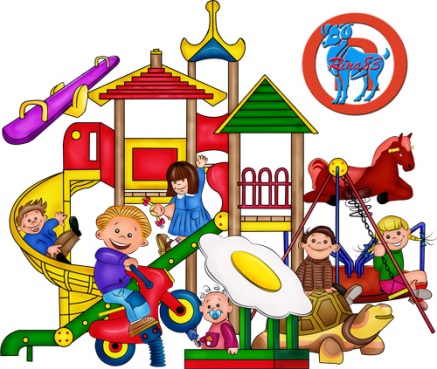 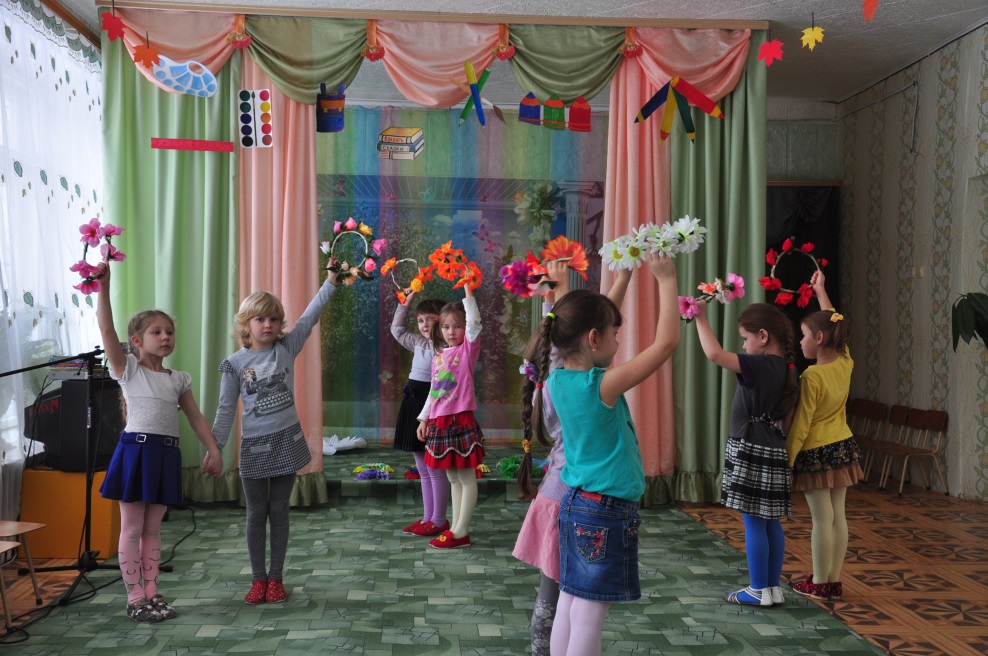 Девочки подготовительной группы танцуют «Хоровод с венками». 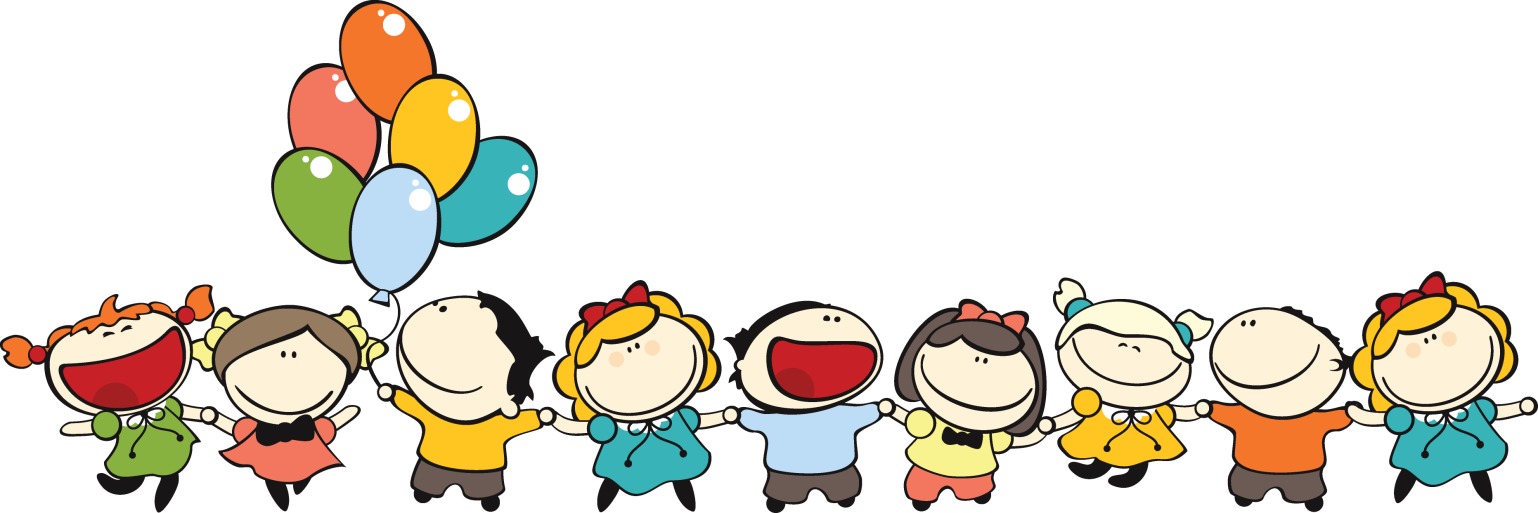 Каждая выбрала себе аттрибут по желанию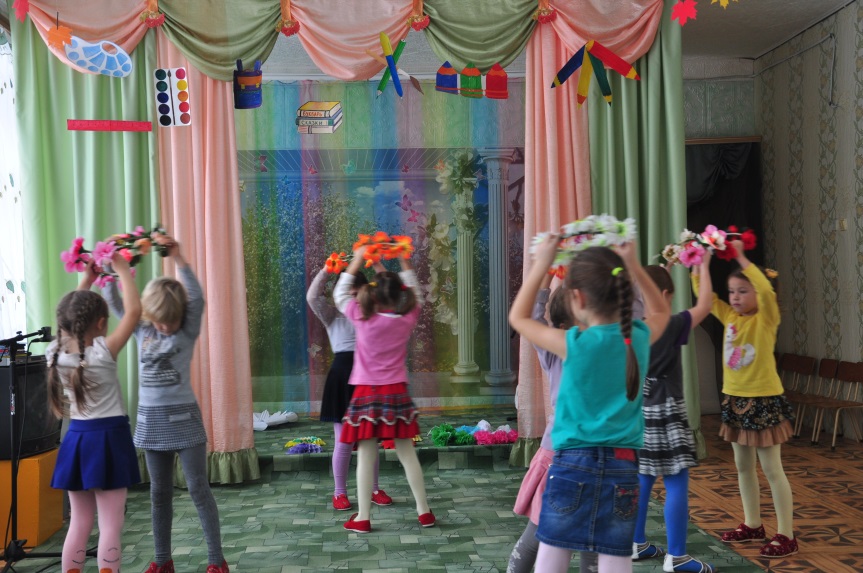 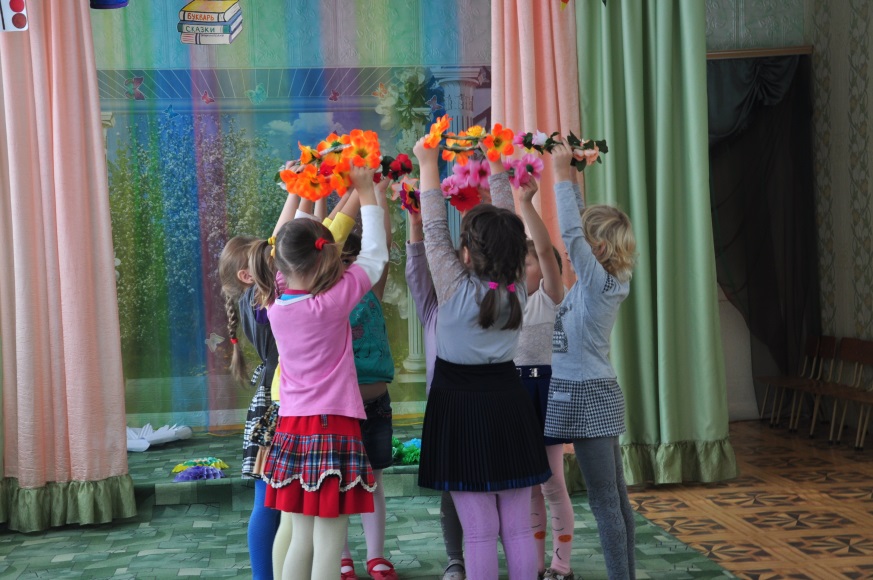 Все очень стараются разучить движения танца и понравиться на празднике своей мамеГруппа «Капельки».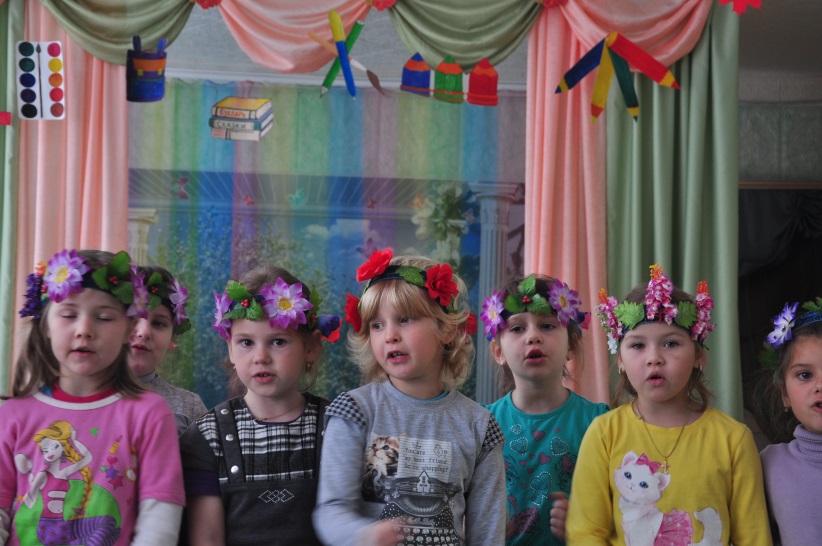 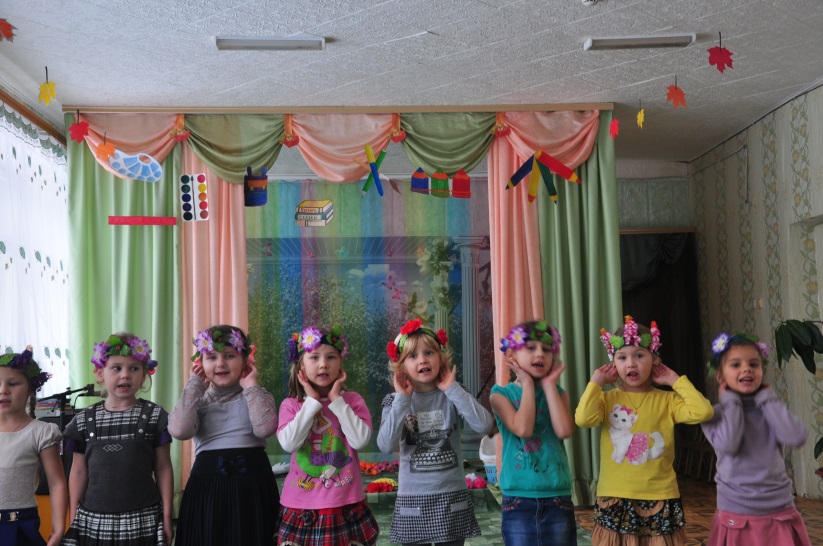 Песня «Вишенки – серёжки» в исполнении девочек подготовительной группы прозвучит на празднике, посвящённом «Дню матери», а также на сцене Великооктябрьского ДК.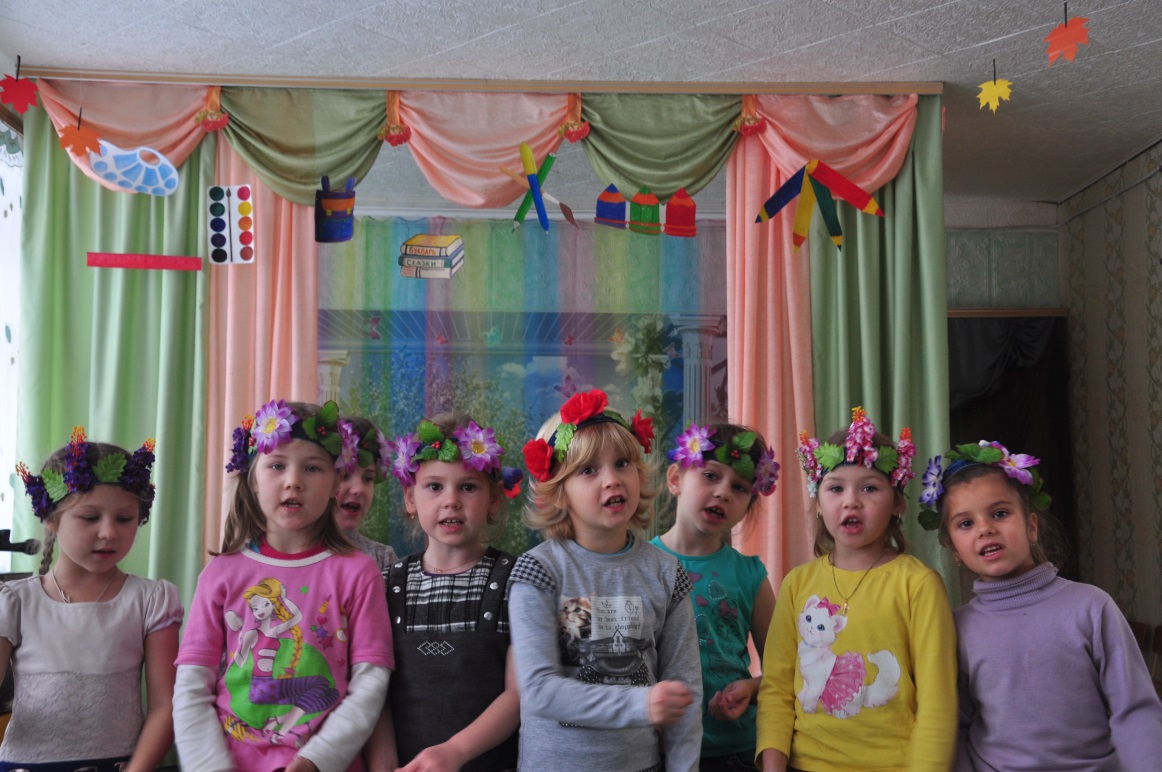 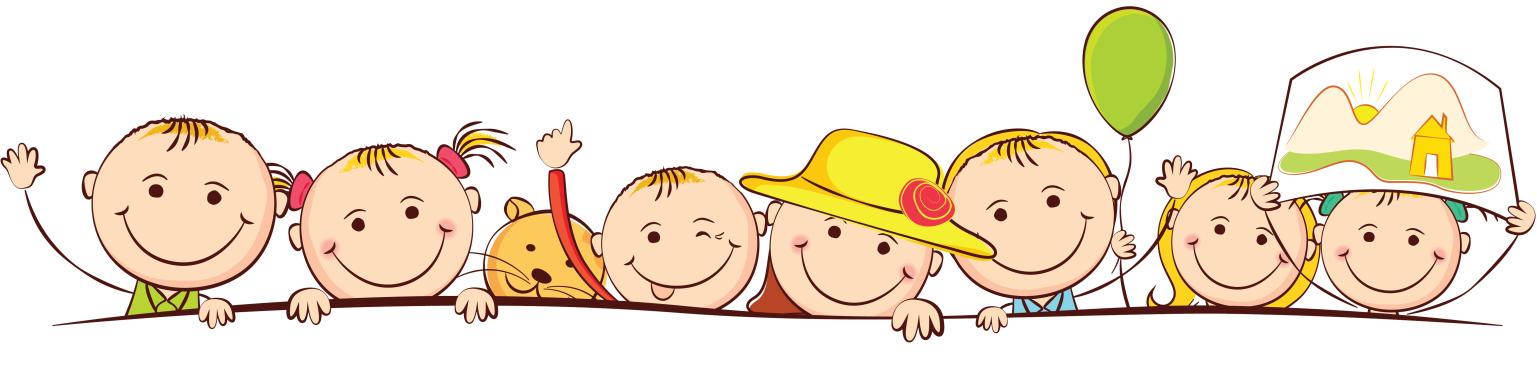 